Шта ја видим – Јован Јовановић ЗмајMala deca – mala lađa – malo more –
malo jedro i katarka nad njim gore.
Malo vetra – mali vali – mala luka –
mala krma – mala muka – mala ruka.
Sve je malo, te izgleda kao šala;
kad je tako, nek i pesma bude mala.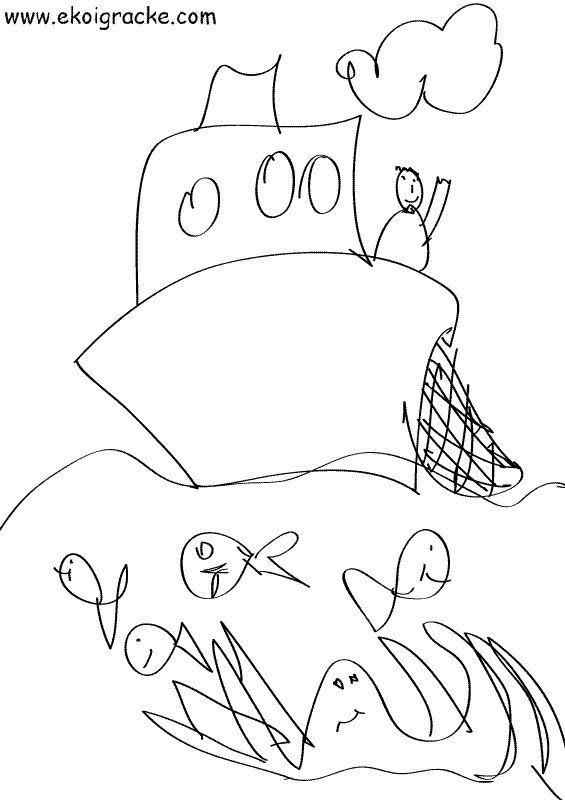 1.Наброј шта је све мало у песми.2.Подвуци речи које не разумеш3.Нацртај нешто мало из песме.4.Како си ти замислио мали талас и малу лађу? Нацртај!Шта ја видим – Јован Јовановић ЗмајМала деца – мала лађа – мало море –мало једро и катарка над њим горе.Мало ветра – мали вали – мала лука –мала крма – мала мука – мала рука.Све је мало, те изгледа као шала;кад је тако, нек и песма буде мала1.Наброј шта је све мало у песми.2.Подвуци речи које не разумеш3.Нацртај нешто мало из песме.4.Како си ти замислио мали талас и малу лађу? Нацртај!Шта ја видим – Јован Јовановић ЗмајШта ја видим – Јован Јовановић ЗмајМала деца – мала лађа – мало море –мало једро и катарка над њим горе.Мало ветра – мали вали – мала лука –мала крма – мала мука – мала рука.Све је мало, те изгледа као шала;кад је тако, нек и песма буде мала.1.Наброј шта је све мало у песми.2.Подвуци речи које не разумеш3.Нацртај нешто мало из песме.4.Како си ти замислио мали талас и малу лађу? Нацртај